Lernaufgabe “Let’s make our school nicer”Anmerkungen1. Hinweise zur LernaufgabeDie vorliegende Lernaufgabe eignet sich für den Einsatz am Ende von Klasse 6. Die Schülerinnen und Schüler erhalten den Auftrag, ihre eigene Schule mit der Schule der Lehrwerkskinder zu vergleichen. Ziel des Vergleiches ist es herauszufinden, welche Angebote der englischen Schule übernommen werden könnten, um die eigene Schule noch attraktiver zu machen. Die Schülerinnen und Schüler sollen mindestens vier solcher Vorschläge erarbeiten und in einem Rollenspiel der Schulleiterin/ dem Schulleiter der eigenen Schule präsentieren.Die Aufgabe bildet  die drei im Bildungsplan 2016 (Standardstufe 6) ausgewiesenen Teilkompetenzen der „Interkulturellen Kommunikativen Kompetenz“ (IKK) ab.  Sie kann unabhängig vom eingeführten Lehrwerk eingesetzt und in zwei Doppelstunden bearbeitet werden. Es sich empfiehlt, eine dritte Doppelstunde für die Aufführung aller Rollenspiele plus Auswertung einzuplanen.Neben den Arbeitsanweisungen beinhalten die zur Verfügung gestellten Materialien Vorschläge zur Binnendifferenzierung und zum self assessment sowie schriftliche und mündliche Schülerleistungen. 2. Anbindung der Lernaufgabe an den Bildungsplan 2016 (Standardstufe 6)soziokulturelles Orientierungswissen:interkulturelle-kommunikative Kompetenz:3. Hinweise zur Durchführung im Englischunterricht der Klasse 6Vorbereitung:Lehrwerke Klasse 5 bereitlegenzweisprachige Lexika bereitlegenTisch für Support-Material bereitstellenZusatzmaterial zur Schule der Lehrwerkskinder bereitstellen (erhältlich über Internet)Computerraum reservieren (s. Differenzierungsangebot S1)Materialien kopieren: Schüler-AB, Differenzierungsangebote S1 bis S6erste Doppelstunde:Vorstellung der AufgabeEinteilung in ZweiergruppenErarbeitung Step 1 bis Step 4Vorstellung von S-Vorträgen im PlenumRückmeldung und ReflexionHausaufgabe: Practice giving your talks.zweite Doppelstunde:Recap: S give talks.Erarbeitung Step 5 bis Step 8Vorstellung zweier Rollenspiele im PlenumRückmeldung und ReflexionHausaufgabe: self assessment (falls keine dritte Doppelstunde) ODER Practice your role plays.dritte Doppelstunde (optional):Vorstellung aller Rollenspiele im PlenumRückmeldung und ReflexionSelf assessment4. Schülerergebnisse: Mind-maps, Rollenspiele (Transkripte)Mind-maps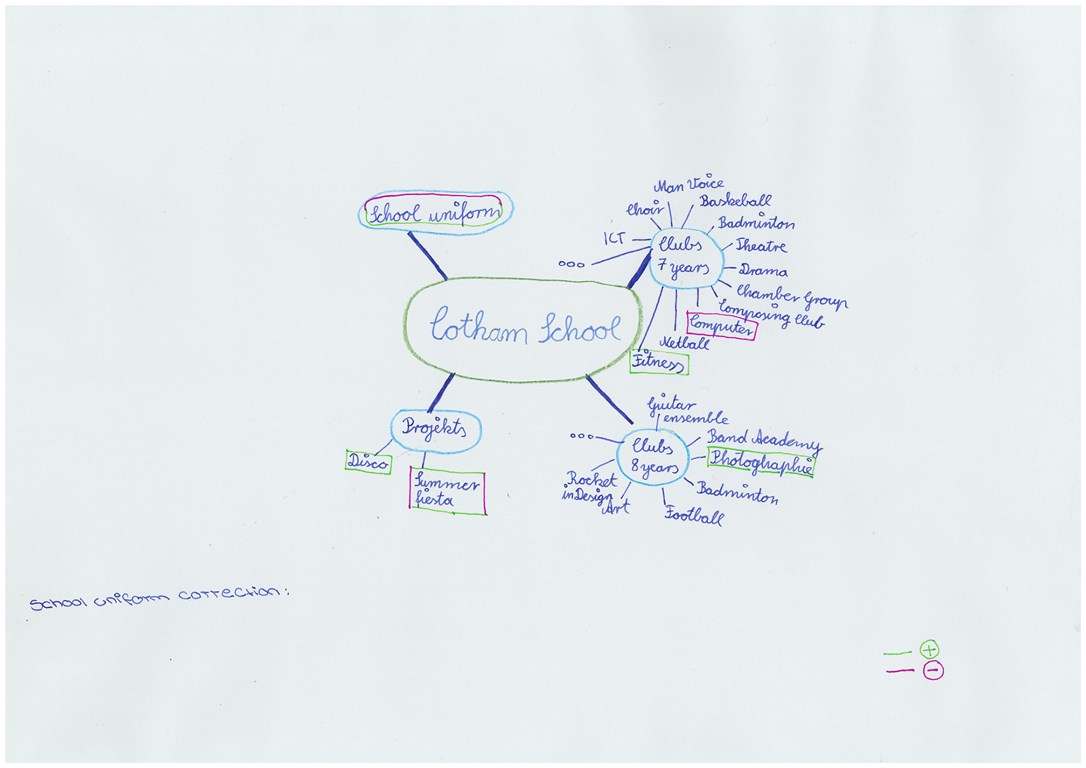 (Lisa Grabner, Sude Habiboglou, Klasse 6d)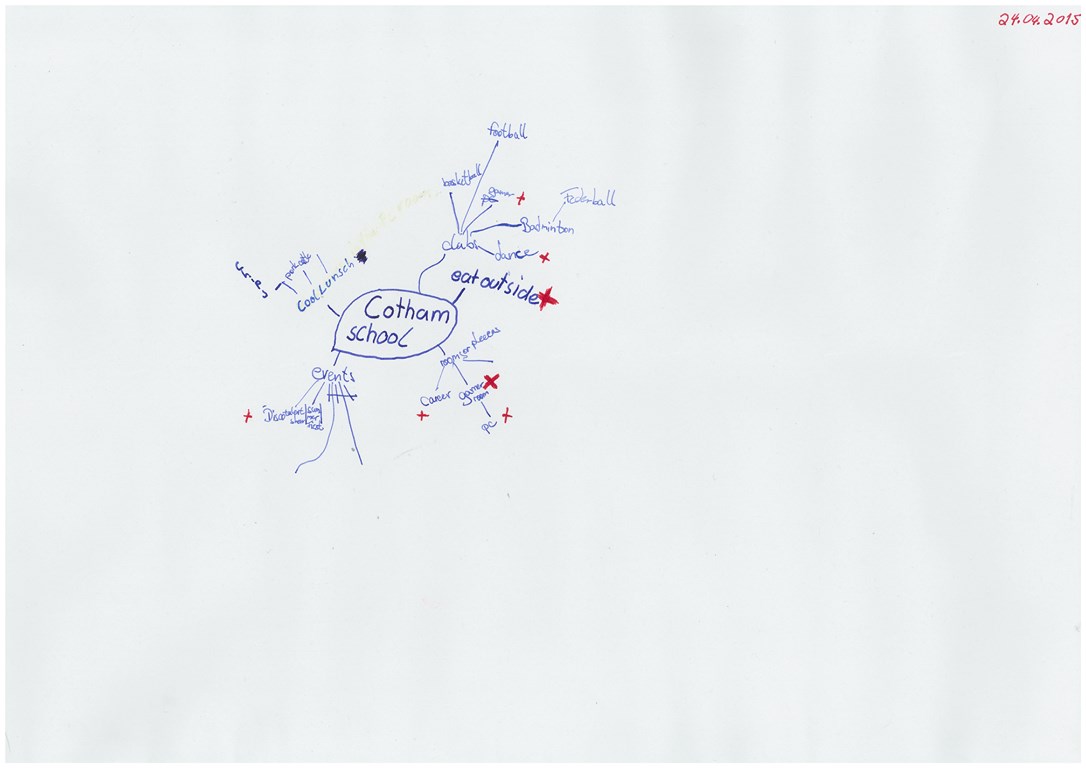 (Taylan Yildiz und ein Mitschüler, Klasse 6d)Rollenspiele Group 1 (Meret Eichhorn, Lena Blessing und eine Mitschülerin, Klasse 6d)L: 	Yes, please.S1: 	Hello. Good morning, Mrs XXX.L: 	Good morning, students. Can I help you?S1: 	Have you five minutes for us?L: 	Yes, of course. You can sits there.S1: 	My name is Lena and I’m in Form  6SB.S2: 	I’m XXX. I’m in Form 6SB too. We would like to talk about Cotham School.L: 	Okay.S2: 	Now Lena and I will present our ideas. First I’d like to talk about the sport at Cotham School, because theyhave  hockey, dance and judo, and maybe we can have a hockey club and a judo club too.L: 	Okay.S2: 	My second point is events, because they have a lot of events and we haven’t a lot of this. Maybe we can have more events.S1: 	Our last point is the school activities from Cotham School, because we don’t have a camera club and an art club but we likes cameras and arts so much.L: 	Uh-hm.S1: 	Do you have any questions?L: 	Yes, and where we can do it?S1: 	In a classroom.L: 	Yes, that is okay. I want to sleep a night over it.S2: 	Okay, thanks, good bye.L: 	See you.S2: 	Bye.Group 2L1: 	Yes, please.S1: 	Excuse me, may we come in? S2: 	Good morning, Mr XXX and Mr XXX.  I’m XXX, and this is my friend Annelie. We are from Form 6SB.L1: 	Sit down, please.S2: 	Thank you.S1: 	We would like to talk to you if possible.  Do you have time now or should we come back later?L1: 	We’ve got five minutes.S1: 	We would like to talk with you about the project at our English lessons. It names “Make our school nicer”.L2: 	Now tell us about your ideas.S1: 	Our idea is to make school uniforms. Maybe can have a day how we can wear our own clothes.L1: 	It sounds interesting, but I don’t think so. I like it when the students look different.S1: 	Yes, it’s a great idea.S2: 	We can do a vote with all students from the school.L2: 	Yes.S1: 	Thanks for your listening to our idea.L1: 	Well, let me think about it all. We can talk about your idea again next week, okay?S1: 	Okay, have a good day.S2: 	Have a good day.L1: 	Bye.S1: 	Bye.Let’s make our school nicerImagine the SMV wants to make our school nicer and has asked YOU for your help, because you have learnt a lot about British schools so far:Think about what our school could take over from ... School in ... Make at least four suggestions. In a role play, present your suggestions to the principal and vice-principal of our school and give reasons.Bildungsplan 2016 Standardstufe 63.3.1 Soziokulturelles OrientierungswissenAlltagskultur und Lebensbedingungen junger Menschen (Familie, Schule, Tiere, Essen und Essensgewohnheiten, Wetter, Hobbies, Einkaufen, Wohnverhältnisse, Bräuche, Feste)Besonderheiten zweier Städte und zweier Regionen sowie deren geografische und gegebenenfalls historische Gegebenheiten Zielkultur: vorwiegend GroßbritannienBildungsplan 2016 Standardstufe 63.1.2 Interkulturelle kommunikative KompetenzDie Schülerinnen und Schüler verfügen über elementares soziokulturelles Orientierungswissen zu altersgerechten Themen und können mit den erlernten Redemitteln in Ansätzen zielkulturell angemessen agieren. Die Schülerinnen und Schüler können Step 1: What makes ... School special?Work together with your partner and brainstorm ideas about what makes ... School special. Then make a mind map together. Use an A3 poster.Step 2: What would YOU like to take over at our school?Look at your mind map and talk to your partner. Tell your partner politely what you like about ... School and what you don’t like so much. Give reasons. Then listen to your partner. Now agree on at least four points you’d like to have at our school. Use the + sign on your mind map to show what you’d like to take over from ... School.Step 3: Why would you like to take over these ideas?Make a chart in your exercise book like this: In the left column write down the positive things about ... School you would like to have at our school (at least four points). In the right column write down your reasons. You don’t have to write sentences. Use keywords.Step 4: What could you tell our principal?Use your notes in the chart to prepare a short speech. Each of you must present two arguments. You may use index cards, but do not read out your text. Now practice giving your talk.Step 5: Get ready for the meeting with the principal!Imagine you enter the principal’s office: What comes first? What comes next? Together with your partner, put the steps in the correct order: ...Write down some words and phrases you would like to use to ...Step 6: What questions could the principal and the vice-principal ask you?What do you think the principal and vice-principal could ask you? Make a list of possible questions in your exercise book.How would you answer the questions? Brainstorm your answers. Write down some keywords in your exercise book. Please remember to be polite.Now two pairs form a group of four.Step 7: Let’s meet the principal!One pair takes the roles of the principal and the vice-principal. The other two are pupils. Now role-play the visit to the principal’s and vice-principal’s office. Practice several times and try to speak as freely as you can.Step 8: Let’s do it again!Team up with a new pair and swap roles. (TK 1) sich zu sich zu den ausgewiesenen Themen einer Zielkultur äußern und austauschen(TK 2) Aspekte des Alltags in der eigenen Kultur und in der Zielkultur vergleichen und zu ausgewählten Themen ihre Meinung äußern(TK 2) Aspekte des Alltags in der eigenen Kultur und in der Zielkultur vergleichen und zu ausgewählten Themen ihre Meinung äußern(TK 2) Aspekte des Alltags in der eigenen Kultur und in der Zielkultur vergleichen und zu ausgewählten Themen ihre Meinung äußern(TK 3) einfache kulturspezifische Verhaltensweisen (zum Beispiel Restaurantbesuch) beachten und erlernte Redemittel anwenden um elementare Höflichkeitskonventionen einzuhalten (begrüßen, sich und andere vorstellen, Formen der Anrede, verabschieden, bitten, bedanken, zustimmen und ablehnen, sich entschuldigen)(TK 3) einfache kulturspezifische Verhaltensweisen (zum Beispiel Restaurantbesuch) beachten und erlernte Redemittel anwenden um elementare Höflichkeitskonventionen einzuhalten (begrüßen, sich und andere vorstellen, Formen der Anrede, verabschieden, bitten, bedanken, zustimmen und ablehnen, sich entschuldigen)(TK 3) einfache kulturspezifische Verhaltensweisen (zum Beispiel Restaurantbesuch) beachten und erlernte Redemittel anwenden um elementare Höflichkeitskonventionen einzuhalten (begrüßen, verabschieden, bitten, bedanken, sich und andere vorstellen, Formen der Anrede, zustimmen und ablehnen, sich entschuldigen)